ЧЕЧЕРСКИЙ РАЙОНМАТЕРИАЛ для членов информационно-пропагандистских групп(апрель 2023 г.)КЛЮЧЕВЫЕ АСПЕКТЫ ПОСЛАНИЯ ПРЕЗИДЕНТА РЕСПУБЛИКИ БЕЛАРУСЬ А.Г.ЛУКАШЕНКО БЕЛОРУССКОМУ НАРОДУ И НАЦИОНАЛЬНОМУ СОБРАНИЮ РЕСПУБЛИКИ БЕЛАРУСЬ.РЕГИОНАЛЬНЫЙ АСПЕКТБолее четверти века в нашей стране существует традиция ежегодного обращения Президента к белорусскому народу и Парламенту. В соответствии со статьей 84 Конституции Республики Беларусь 31 марта 2023 г. Президент Республики Беларусь А.Г.Лукашенко в очередной раз обратился с ежегодным Посланием к белорусскому народу и Национальному собранию Республики Беларусь (далее – Послание). Красной нитью сквозь всё выступление прошла тема сохранения суверенитета и независимости. Основные акценты сделаны на 6 тематических блоках:народное единство;историческая память и национальные традиции;экономика и развитие страны в санкционных условиях;социальная справедливость;независимая внешняя политика;обороноспособность и безопасность государства.В Чечерском районе накоплен значительный опыт реализации проектов и программ, направленных на сохранение и популяризацию культурного наследия. Говоря о традиционной культуре, мы не можем уйти от понятия «историческая память», так же как мы не можем уйти от самих себя. Это широкое понятие включает в себя все многообразие народных традиций, национальных особенностей, духовного уклада, обрядов, ритуалов, праздников, костюмов, ремесел.Оно подразумевает под собой также занятия сотен людей любительским творчеством в его традиционных формах. Поэтому методическим отделом районного Дома культуры создан фольклорный архив фото и видеоматериалов календарно-земледельческих и семейно-бытовых праздников и обрядов.Создан богатый фонд аудио и видеотеки, в который входят как бытующие в активной форме, так и обновлённые обряды, бытующие в пассивной форме, а также народные игры и танцы, хороводы, песенный и танцевальный фольклор.За последних пять лет специалистами центра ремесел проведено более 30 творческих экспедиций, которые помогли выявить большое количество фольклорных единиц: - а это 3 народные игры, 24 обрядовых и позаобрядовых песен, 2 легенды и т.д.Для активизации работы по возрождению и развитию фольклорного наследия Чечерщины, в районе стало традицией проведение районных фестивалей “Традыцыйныя плыні Чачэршчыны”, конкурсов, смотров, концертов, которые содействуют поддержке народных мастеров, исполнителей народных песен, музыки, танцевального фольклора, выявлению новых талантов. А также способствует созданию благоприятных условий для выявления, сохранения, популяризации и передачи различных видов и жанров народного творчества.Имея опыт проводимой работы о наших традициях, праздниках и обрядах знают не только наши земляки, но и жители других районов области, республики. Это творческие коллективы, а именно народный фольклорный коллектив «Ажына» Волосовичского сельского клуба, который ежегодно проводит обряд «Ваджэнне i пахаванне стралы» і народный фольклорный коллектив «Меркулавіцкія вячоркі» обряд «Ваджэнне куста».Народные коллективы Чечерщины неоднократно принимали участие в различных фестивалях и смотрах-конкурсах, где достойно представляли не только наш район, но и Гомельскую область и даже Республику Беларусь: - VIII областной конкурс исполнителей бытовых танцев «Вытокі» (02.04.2017 г., г.Калинковичи);- международный фестиваль этнокультурных традиций «Кліч Палесся» (29.08.2020 г., 20.08.2022 г., н.п.Лясковичи, Петриковский район);- Х открытый молодежный фестиваль «Теряевский перепляс и голоса» (22.07.2022 г., г.Волоколамск, РФ);- VII Всероссийский фестиваль «Деснянский хоровод» (17.09.2022 г., г.Брянск, РФ и мн. др.Возрождение и сохранение традиций, обычаев способствует укреплению родственных контактов, связи поколений, утверждению духовных ценностей. Каждый человек, чтобы почувствовать себя увереннее в современном мире должен ощущать свои корни, а это, прежде всего, дом, семья и конечно же память, которую мы несем в своей душе.Огромный вклад в сохранение исторического краеведческого наследия Чечерского района вносят публичные библиотеки, создавая тематические ресурсы об истории и современности малой родины. Вся работа библиотек построена в рамках комплексной целевой программы «Традиции храним и возрождаем».Сегодня районная библиотека выступает не только в роли хранилища краеведческого фонда и создателя библиографической информации о крае, но и в качестве самостоятельного генератора краеведческих знаний. Краеведческие электронные ресурсы представлены на официальном web-сайте учреждения, которые разработали и ведут специалисты библиотеки с 2017 года. Сотрудниками библиотеки продолжается формирование собственных электронных ресурсов: «Наследие», «Традиционная культура края», «Истории библиотечного дела Чечерщины» и др.Например, краеведческая полнотекстовая база данных «Традыцыйная культура краю» ведется с 2006 года и включает сведения об обрядовых праздниках, календарного цикла; детский фольклор; загадки; мифологию; песенный фольклор; пословицы и поговорки; семейно-обрядовые традиции. Доступна для самостоятельной работы в читальном зале центральной библиотеки. Доброй традицией в центральной библотеке стало ежегодное издание Календаря знаменательных и памятных дат Чечерщины. Учреждением разработано 15 выпусков.Накопленные материалы центральной районной библиотекой об истории города, района, достопримечательностях, выдающихся земляках, обычаях и традициях, святых местах города и района и др. представлены в краеведческом уголке «Край мой – Чачэршчына!».Культурно-познавательный туризм является приоритетной формой организации туристических услуг, направленных на изучение истории и культуры, природы и традиций. 	В целях развития внутреннего туризма в районе проводится работа по восстановлению, сохранению и эффективному использованию объектов историко-культурного наследия, обустройству соответствующей инфраструктурой и подготовке к туристическому показу. 	Для комфортного пребывания и информирования туристов на автодорогах, проходящих на территории Чечерского района, установлены знаки и указатели на синем и коричневом фоне к туристическим объектам и достопримечательностям. 	Одной из причин кратковременных путешествий традиционно являются культурно-развлекательные мероприятия. Туристическими брендами Чечерского района являются событийные мероприятия, такие как обряд перенос свечи на летнего Николая в д.Сапрыки; обряд «Пахавання стралы» в д.Волосовичи; обряд «Вождение куста» в д.Меркуловичи, праздник «Традыцыйныя плыні Чачэршчыны» в д.Бабичи (19 августа), обряд перенос свечи на зимнего Николая в д.Мотневичи (19 декабря). С 2009 года в Чечерске проводится молодежный фестиваль субкультур «Заглавная буква», который охватывает не только молодежь района, но и области, а также города Минска. Многие мероприятия организовываются только в рамках фестиваля: байкер-шоу, картинг, стрит-арт, брейк-данс, воркаут и другое.	Стоит отметить, что Чечерск входит в основной туристический маршрут «Золотое кольцо Гомельщины», который включает 17 объектов туристической индустрии, один из которых Ратуша. В районе разработаны и утверждены два туристско-экскурсионных маршрута: «Чечерщина нам данная судьбой» («Малое кольцо Чечерщины»), «По следам предков». Данные маршруты охватывают как г.Чечерск, так и населенные пункты района.В районе развита экскурсионная деятельность.   В Год исторической памяти  количество посетителей  государственного учреждения культуры «Чечерский историко-этнографический музей» составило 8007 человек.  Справочно: Всего на территории Чечерского района находится 91 памятник и  обелиск, из них 42 воинских захоронения, 5 из которых являются объектами историко-культурного наследия Республики Беларусь. Братская могила  в д.Покоть, братская могила  в д.Искра, братская могила советских воинов и партизан, на  Замковой горе в  г.Чечерске, две могилы жертв фашизма на Лысой горе в  г.Чечерске.  Масса мероприятий – от информационных, общественно-культурных до спортивных – были посвящены историческим событиям, выдающимся историческим личностям. Всё это позволило  разбудить интерес  к истории родной земли, гордость за своих земляков. Организованы и проведены экскурсионные программы по историческим местам Чечерщины, места боевой и партизанской славы –  открытая экскурсия «Нам есть, чем гордится нам, есть что хранить»; экскурсия «Рубеж памяти».В историко-этнографическом музее в Год исторической памяти  прошли мероприятия, направленные на укрепление единства белорусского народа и белорусской государственности, в том числе организованы  мероприятий, приуроченные к знаковым событиям в истории Республики Беларусь: фотодокументальная выставка «Уходили парни на войну», посвященная Дню памяти воинов интернационалистов; выставка «Мужество, доблесть и честь», приуроченная Дню защитников Отечества и Вооруженных Сил Республики Беларусь; квест-круиз «Единство, сохраненное веками» ко Дню единения народов Беларуси и России; и др. Особое внимание уделяется мероприятиям по сохранению исторической правды и памяти о героическом подвиге белорусского народа в Великой Отечественной войне. На эту тему проходят  диалоговые площадки, встречи.Справочно: ежегодно в районе проходит областной открытый турнир по рукопашному бою и самбо "Дело отважных", посвящённый памяти сотрудников милиции, погибших на Чечерской земле; в спортивной школе в марте 2023 года состоялся турнир по волейболу, посвященный памяти учителя физической культуры Ольги Загришевой; 22 ноября состоялась V районная краеведческая конференция учащихся и краеведов имени С.И.Атрощенко «Живи, Чечерская земля!»; в июле проведен автопробег "Памяти летучего танкиста", посвящённый 80-й годовщине героической гибели гвардии генерал-майора, командующего Пятой танковой армией, Героя Советского Союза Александра Ильича Лизюкова; при Чечерском РК ОО «БРСМ» осуществляет деятельность молодежный отряд охраны правопорядка имени И.И.Балахонова; ежегодно в районе проходит открытый областной турнир по дзюдо памяти В.Ф.Нестеровича. 	Введение санкционных ограничений, разрыв сотрудничества между недружественными странами ЕС внесли существенные коррективы в развитие отраслей района. Данные обстоятельства затронули большинство направлений экономики – снизились индексы промышленного производства, объемы экспорта товаров и услуг. В непростых условиях работали два основных промышленных предприятия района – КЖУП «Чечерское» и ГСЛХУ «Чечерский спецлесхоз». Индекс промышленного производства в целом составил 79,5% к уровню прошлого года. С введением санкций не удалось достичь положительного результата в производственной деятельности, так как уменьшилась средняя цена на продукцию пиления и отсутствовала возможность реализовывать пилопродукцию на европейский рынок с последующей переориентацией на азиатский рынок.	Санкционные ограничения на поставку пиломатериала отразились и на экспортной деятельности наших частных организаций. Так, экспорт товаров за 2022 год составил 2,9 млн. долларов США, с темпом роста 49% к уровню 2021 года. Но, несмотря на данные обстоятельства наши предприятия как государственной, так и частной формы собственности ищут пути выхода и набирают темпы. Так, экспорт увеличился в Российскую Федерацию, Турцию, Узбекистан и другие страны. Уже в первом квартале текущего года в районе зарегистрировано три производственных предприятия, два из них в сфере производства спецодежды и одно в отрасли деревообработки. Добросовестный труд работников всех сфер и отраслей района позволил в 2022 году увеличить заработную плату на 17 %, которая составила 1195,4 руб. По данному показателю район занимает 10 место в области. Чечерским райисполкомом, организациями района проводится работа по повсеместному поддержанию нормативов государственных социальных стандартов, дальнейшему повышению уровня обслуживания населения района.  По итогам 2022 года в целом по району обеспечено выполнение 37 из 39 нормативов государственных социальных стандартов.Выполнены все стандарты в сферах социального обслуживания (2), образования (10), здравоохранения (3), культуры (2), спорта (1), транспорта (6), связи (5), в сфере ЖКХ (7). В сфере торговли из 3 стандартов обеспечен 1, за исключением норматива минимальной обеспеченности населения торговой площадью (468,68 кв.м. при нормативе 610 кв.м. на 1 тыс. чел.), норматив минимальной обеспеченности населения местами в общедоступных объектах общественного питания (11,9 мест при нормативе 22 места на 1 тыс. человек).Большой объем привлечения инвестиций в основной капитал в 2021 году существенно осложнил выполнение показателя в 2022 году.Вместе с тем, объем привлечения инвестиций в основной капитал предприятиями всех форм собственности за 2022 год составил 38,3 млн.рублей или 90 % к уровню 2021 года, при среднеобластном 79,5%. Финансовые показатели предприятий в 2022 имели положительную динамику. Выручка от реализации продукции, товаров, работ, услуг получена в сумме 105,5 млн. руб., что составляет 115,7% к аналогичному периоду 2021 года. Убыточных предприятий в районе не имеется. 	С целью поддержки слабозащищённой категории граждан на территории района осуществляется реализация Указа Президента Республики Беларусь «О государственной адресной социальной помощи».	В 2022 году государственную адресную социальную помощь получило 744 чел. на сумму 416,3 тыс. руб., в 1 квартале 2023 года -226 человек на сумму 115,945 тыс.	В 2022 году помощь к школе получило 323 многодетные семьи на 665 детей, на сумму 65,5 тыс. руб.	        Помимо государственной адресной социальной помощи   многодетным семьям в 2022 году оказана иностранная безвозмездная помощь на сумму 64,00 тыс. руб.   	        В 2022 году 37 семьям назначен семейный капитал, в 2023 г. - 13. Разрешение на досрочное использование средств семейного капитала получило 44 семьи в 2022 году и 6 в 2023.В целях обеспечения пожарной безопасности реализуются Государственные программы «Здоровье народа и демографическая безопасность Республики Беларусь» «О социальной защите» на 2021-2025 годы. За счет этих средств в 2022 году 80 домовладений приведено в пожаробезопасное состояние, в текущем году ведется работы по приведению еще 69 домовладений в пожаробезопасное состояние. Особое внимание в уделяется пожилым гражданам. Пенсии в прошлом году повышались трижды. Для будущих пенсионеров заработала программа накоплений на пенсию с государственной поддержкой (программа ”3 + 3“).  На территории района проживает 3,4 тыс. пенсионеров, средний размер пенсии по району составил 649,39 руб.Пожилым гражданам оказавшимся в трудной жизненной ситуации  имеющим низкий размер пенсии оказывается материальная помощь. В 2022 году такую помощь получило 132 пенсионера на сумму 16,9 тыс. руб, в 2023 г. – 34 чел., на 4,0 тыс. руб.В 2022 году в районе введено 4070 кв. метров жилья, в том числе 40-ка квартирный жилой дом в г.Чечерске для молодых специалистов.В нынешнем году планируется ввести в эксплуатацию 40-ка квартирный жилой дом в г.Чечерске, к строительству которого приступили в 2022 году. Отрадно отметить, что для закрепления молодых специалистов строительство такого жилья в районе осуществляется ежегодно. Только за 2022 год улучшили свои жилищные условия, получив арендное жилье 25 молодых специалистов.  Много в районе сделано для комфортного проживания каждой семьи.  В 2022 году 69 семей  улучшили свои жилищные условия за счет покупки 7 (семи) и строительства 62 (шестидесяти двух)  квартир с использованием  льготного кредитования. Ежегодно в рамках текущего ремонта выполняются работы по ремонту а/бетонного покрытия дворовых территорий в г.Чечерске.  На начало 2023 года благоустроено более 70% дворовых территорий многоквартирных жилых домов (ул.Трудовая, д.1, Интернациональная, д.23,   Ульянова, д.11-13, Крестьянская, д.8, д.10, пер.Дзержинского , д.1А, ул.Первомайская, д.1, ул.Советская, д.6, д.8, д.22). Выполнены работы по монтажу площадки со специальным покрытием  варкаут по ул.Советская г.Чечерска и реконструкция памятника отселенным деревням по ул.Ленина.	Для обеспечения населения качественной питьевой водой за последние пять лет выполнены работы по строительству станций обезжелезивания,. Построено 4 станции обезжелезивания в н.п.Меркуловичи, Ровковичи, Полесье, Залесье. В 2022 году приступили к строительству станции, артскважины и водонапорной башни в н.п.Красный Берег. Ввод объекта планируется в первом полугодии 2023 года. Таким образом, предпринимаются все возможные усилия для повышения качества жизни населения.Сегодня можно интересно жить и строить карьеру не только в крупных городах.За последние 5 лет в Чечерском районе средняя закрепляемость молодых специалистов составляет 68 %. Общий уровень закрепляемости молодежи на рабочих местах в 2022 году составил 61,3 %.С целью оказания помощи молодому специалисту в его профессиональной и социальной адаптации за молодыми специалистами закреплены наставники из числа опытных специалистов учреждений и организаций района. Проводятся предварительные встречи с молодыми специалистами по месту их работы. Обследуются условия проживания с целью выявления проблемных вопросов. В ходе проведения встреч молодым специалистам разъясняются вопросы труда, заработной платы, молодежной политики, проводимой в Чечерском районе. Также ежегодно проводится традиционная встреча руководства района с молодыми специалистами. С 2017 года проводится «Неделя молодого специалиста», в рамках которой организовываются молодежные мероприятия. На постоянном контроле находятся вопросы обеспечения жильем, предоставления льготных кредитов на потребительские нужды, осуществления всех предусмотренных законодательством мер материального стимулирования молодых специалистов. Так в 2022  году молодым специалистам выделено 32 квартиры (арендное жилье),  подготовлено решение на выдачу 4 льготных кредитов.Когда заходит речь о социальной справедливости, мы говорим и о качественной медицине, доступной каждому. С целью улучшения доступности высокотехнологичной медицинской помощи для обслуживания населения района в 2022 году  в УЗ «Чечерская центральная районная больница» открыт кабинет компьютерной томографии. Кабинет работает в 2-хсменном режиме, экстренные исследования проводятся в ночное время, выходные и праздничные дни (организованы дежурства на дому специалистов). Выполняется компьютерное исследование всех локализаций, в том числе с внутривенным контрастированием. С апреля 2022 года в районе запускается пилотный проект по скринингу рака легких с проведением низко дозовой компьютерной томографии органов грудной клетки.С целью улучшения материально-технического оснащения, улучшения качества медицинского обслуживания населения района только за 2022 приобретен аппарат искусственной управляемой вентиляции легких и оксигенотерапии в условиях транспорта для скорой медицинской помощи; стоматологическая установка; монитор суточного автоматического измерения артериального давления; фиброгастроскоп; фиброколоноскоп; автомобиль скорой медицинской помощи; мобильный кондиционер; стабилизатор напряжения; холодильник-морозильник и др.Проведен  ремонт зданий и помещений УЗ «Чечерская центральная районная больница» (пищеблок, морг); ремонт асфальтного покрытия (проезды, дорожки); ремонт ограждения, ремонт автоматической и автономной пожарной сигнализации на Ровковичской и Меркуловичской АВОП, Бабичском ФАПе, Вознесенском ФАПе, Беляевском ФАПе, Ботвиновском ФАПе. Монтаж АПС в Ровковичской АВОП и в Меркуловичской АВОП.Особое внимание уделяется профилактической направленности здравоохранения. В целом по району в 2022 году диспансерным осмотрам охвачено 98,7% взрослого населения, дети охвачены диспансеризацией на 100,0%.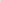 Особое внимание уделяется обеспечению здорового развития детей и условиям их воспитания. В 2022 году в органы опеки и попечительства района из государственных органов, иных государственных организаций, от граждан поступило 101 сообщение о семейном неблагополучии. По результатам их рассмотрения 73 ребенка были признаны находящимися в социально опасном положении. Всего в 2022 году было выявлено и признано находящимися в социально опасном положении 69 детей из 24 семей.С целью устранения семейного неблагополучия с указанной категорией детей и их родителями проведена определённая работа. 15 родителей из 12 семей прошли курс лечения от алкогольной (наркотической) зависимости, 16 человек из 14 семей трудоустроены, 2 семьи улучшили свои жилищные условия, 14 семей получили государственную адресную помощь, 7 – гуманитарную помощь. Также была оказана помощь в получении необходимых документов, постановке на учёт в органы по труду, занятости и др.В результате проведённой работы 48 детей сняты с учёта СОП в связи с нормализацией ситуации в семье (81,3%). Только в отношении 7 детей (13,4%) применены нормы Декрета и они были признаны нуждающимися в государственной защите и отобраны у родителей. По итогам проведённой работы в 2022 году в биологические семьи возвращено 3 ребёнка из 2 семей.На территории Чечерского района постоянно проживает 315 иностранных граждан и лиц без гражданства. В 2022 году выдано 17 разрешений на постоянное проживание иностранных граждан, из них 2 – гражданам Украины. За текущий период 2023 года – 7, из них 3 – гражданам Украины.